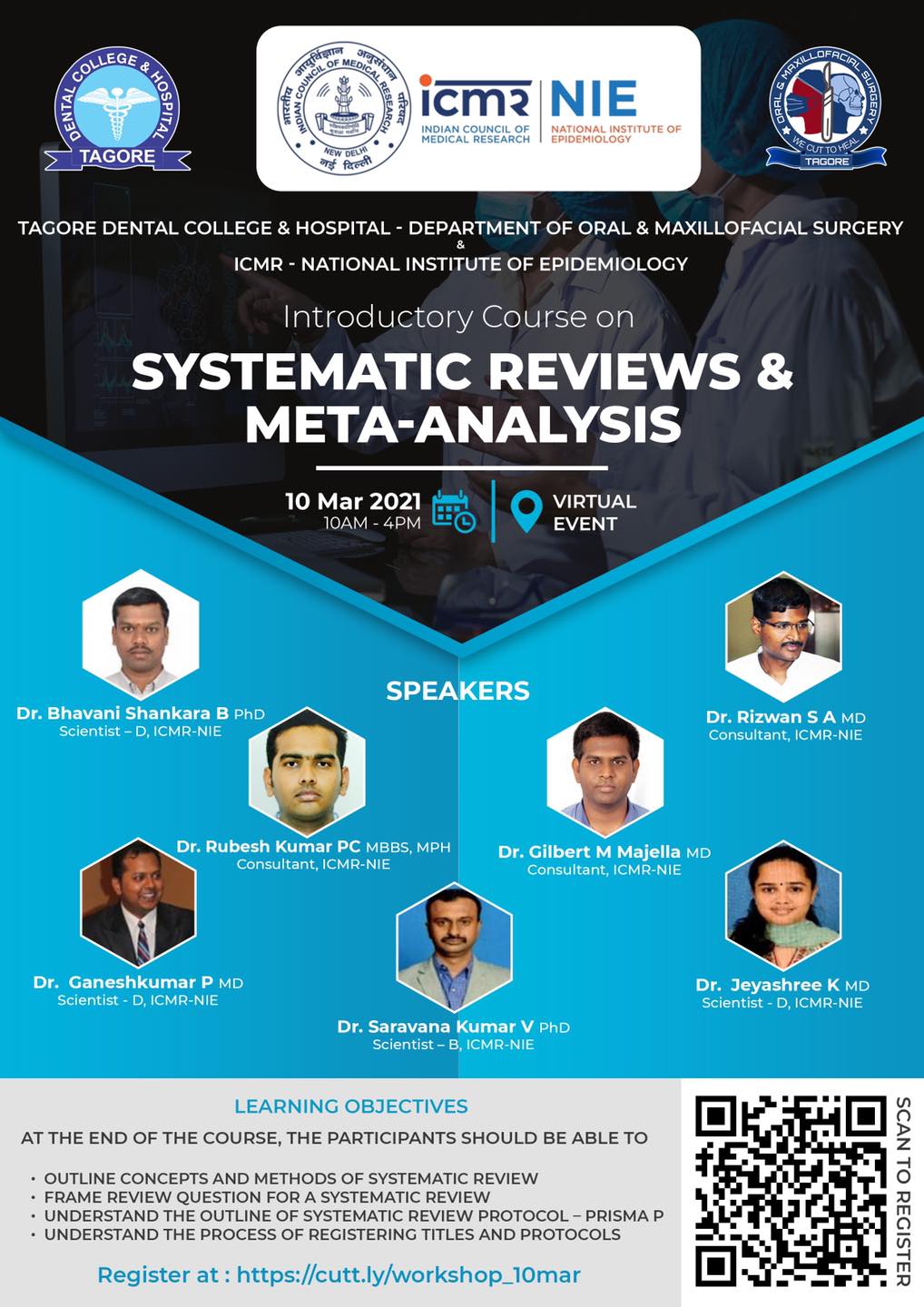 TAGORE DENTAL COLLEGE AND HOSPITALMELAKOTTAIYUR POST, RATHINAMANGALAMCHENNAI – 600127PH: 044 – 3010 2222, EXTN: 228 / 230EMAIL ID: maxfacs@tagoredch.inPROF.M.MALA 			DR.CHITRAA R. CHANDRANCHAIRPERSON 					PRINCIPALDR.MANOJ V.MURHEKARDIRECTOR AND SCIENTIST-GNATIONAL INSTITUTE OF EPIDEMIOLOGY (ICMR) ORGANIZING COMMITTEE:PROF.DR.S.JIMSONDR.J.PARTHIBANDR.B.LOKESHDR.B.ANANDHDR.MEERAN SHARIFDR.VINAY SUNDARDR.ISRAEL NATHANAELREPORT ON “BIOETHICS AND RESEARCH INTEGRITY WORKSHOP “– 17th December 2020”Title of the CDE Program: SYSTEMATIC REVIEW AND META-ANALYSIS (VIRTUAL)Organizer: Department of Oral and Maxillofacial Surgery, Tagore Dental College and Hospital.Date: 10th MARCH, 2021Learning Outcome: To acquire detailed knowledge on Systematic Review and Meta-analysis.Venue: Conducted online through CISCO WEBEX application.Guest Speakers: Dr. Bhavani Shankara .BScientist –D, ICMR NIEDr.Rizwan Suliankatchi .AConsultant, ICMR NIEDr.Rubesh Kumar PCConsultant, ICMR NIEDr. Ganesh Kumar.PScientist –D ICMR NIEDr. Saravana KumarScientist –B ICMR NIEDr. Gilbert M .Majella Consultant ICMR NIE        7.  Dr. Jayshree .K             Scientist –D ICMR NIETOPICS COVERED:OUTLINE CONCEPTS AND METHODS OF SYSTEMATIC REVIEW FRAMING REVIEW QUESTIONS FOR SYSTEMATIC REVIEW UNDERSTAND THE OUTLINE OF SYSTEMATIC REVIEW PROTOCOL- PRISMA PUNDERSTANDING PROCESS OF REGISTERING TITLES AND PROTOCOLS                                              SCHEDULE for 10-3-2021 “ systematic review and meta-analysis      Welcome address was given by Prof.Dr.S.Jimson. The Principal Prof.Dr.Chitraa R. Chandran addressed the gathering and gave an insight into the scope of the program. The first lecture started at 10 am and was given by Dr.Bhavani Shankar, Scientist – D, ICMR, NIE, on the topic “Overview of systematic review and meta-analysis. The lecture was followed by a discussion session. The second lecture was presented by Dr.Rizwan Suliankatchi, Consultant, ICMR, NIE, on the topic “Framing the Review Question”. The lecture was followed by a discussion. A short tea break of 25 minutes was allowed after the second lecture. The third lecture of the program started by 11.30 am. The lecture was presented by Dr.Rubesh Kumar.PC on the topic “Framing the eligibility criteria”. The lecture was followed by a discussion. The Fourth lecture was presented by Dr.Gilbert M. Majella, on the topic “sources of literature”.  The lunch break was provided between 12.40pm - 1.15pm.Fifth lecture was given by Dr.Ganesh Kumar, on the topic “Strategies for searching evidence”. The lecture was followed by a discussion.The sixth lecture was by Dr.Jayashree, on the topic “Screening, selection and data abstraction process”. Following the lecture there was a discussion session. The seventh lecture for the day was given by Dr.Saravana Kumar.V, Scientist-B, ICMR-NIE, on the topic “Assessing bias and data synthesis”. The lecture was followed by a discussion session.The eighth lecture was given by Dr.Ganesh kumar .P and Dr.Rizwan SA on the topic “PRISMA -P and protocol registration”. The lecture was followed by a discussion session.The program was attended by 158 members (12 interns, 6 post-graduate trainees and 7 staff members) from Tagore Dental College and 133 members from other institutions both national and international.  The program received a good feedback from the participants.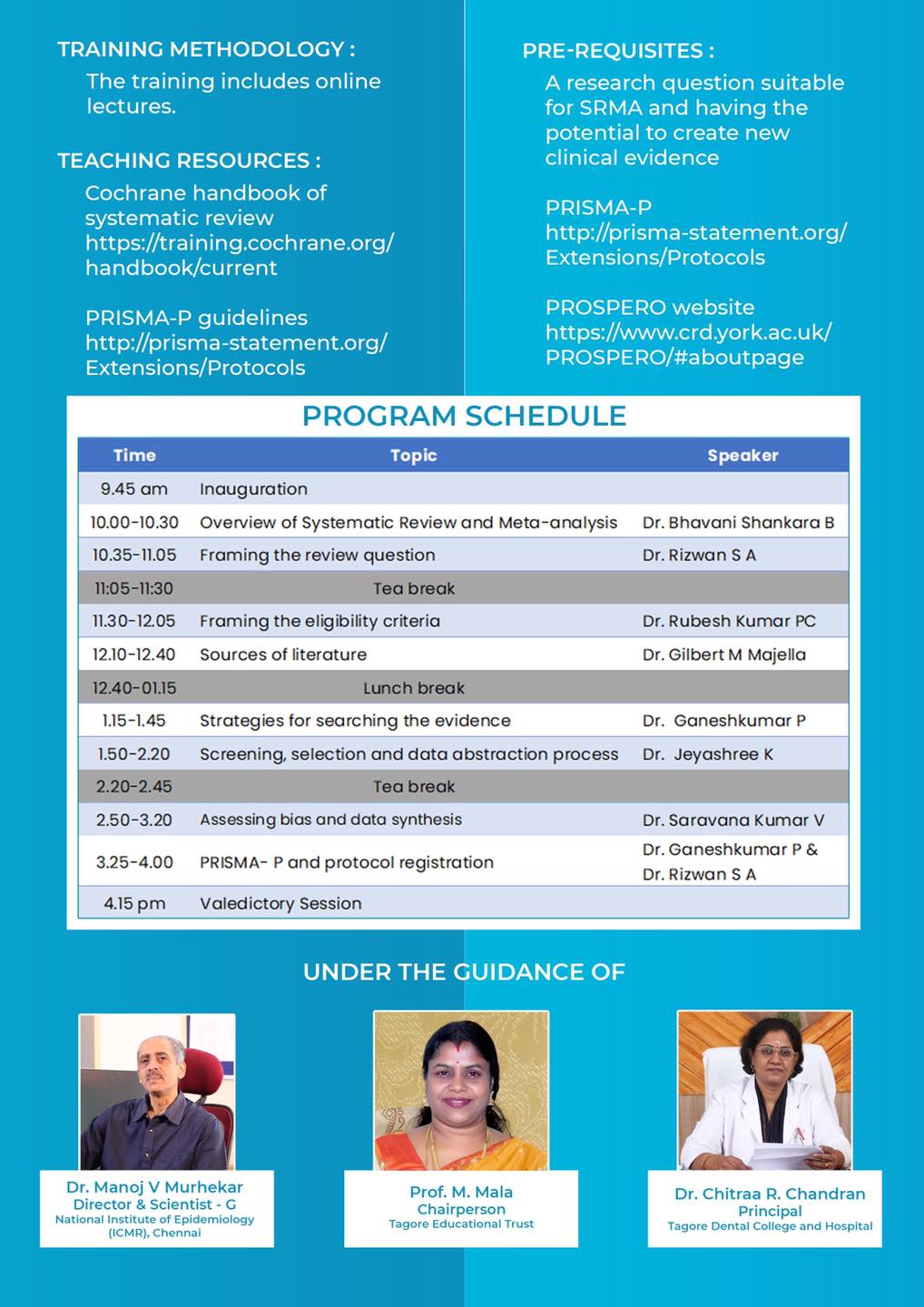 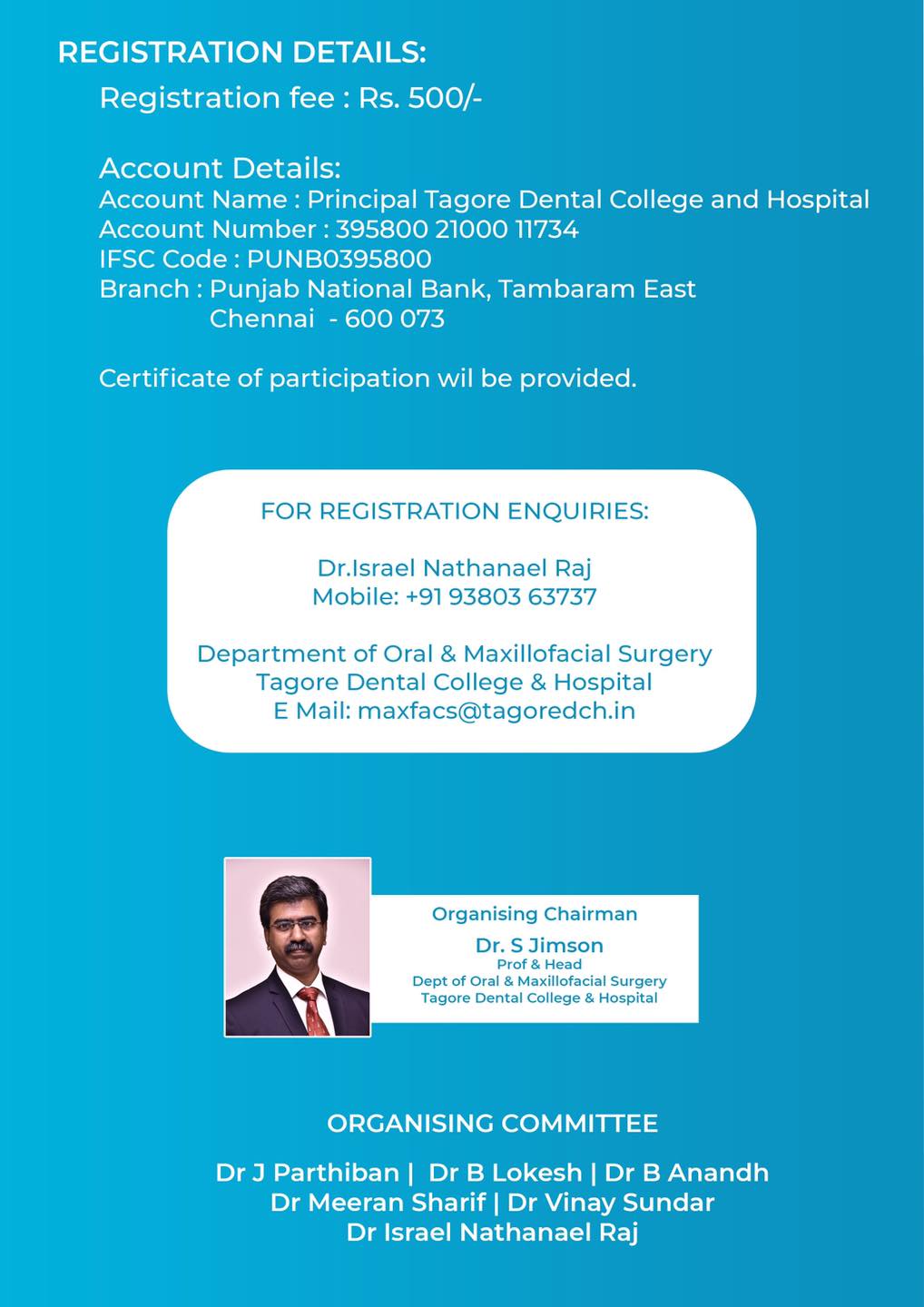 ProgramTimeSpeakersREGISTRATION ONLINEDONE ONLINE WELCOME ADDRESS9.45AM – 9.50AMDR.S.JIMSONINTRODUCTORY SPEECH 9.50AM – 9.55AMDR.CHITRA R. CHANDRANLECTURE 110.00AM – 10.30AMDR.BHAVANI SHANKARAOVERVIEW OF SYSTEMATIC REVIEW AND META-ANALYSIS10.00AM – 10.30AMDR.BHAVANI SHANKARALECTURE 210.35AM – 11.05AMDR.RIZWAN SULIANKATCHIFRAMING THE REVIEW QUESTION 10.35AM – 11.05AMDR.RIZWAN SULIANKATCHITEA BREAK11.05AM – 11.30 AM11.05AM – 11.30 AMLECTURE 311.30AM – 12.05PMDR.RUBESH KUMAR.PCFRAMING THE ELIGIBILITY CRITERIA 11.30AM – 12.05PMDR.RUBESH KUMAR.PCLECTURE 412.10PM – 12.40PMDR.GILBERT M. MAJELLASOURCES OF LITERETURE12.10PM – 12.40PMDR.GILBERT M. MAJELLA                            LUNCH12.40PM – 1.15PM12.40PM – 1.15PMLECTURE 51.15PM –1.45PMDR.GANESH KUMAR STRATEGIES FOR SEARCHING EVIDENCE 1.15PM –1.45PMDR.GANESH KUMAR LECTURE 6SCREENING , SELECTION AND DATA ABSTRACTION PROCESS1.50PM-2.20PMDR.JAYASHREETEA BREAK2.20PM TO 2.45PM2.20PM TO 2.45PMLECTURE 7ASSESSING BIAS AND DATA SYNTHESIS 2.50-3.20PMDR.SARAVANA KUMAR.VLECTURE 8PRISMA -P AND PROTOCOL REGISTRATION 3.25-4.PMDR.GANESH KUMAR .PDR.RIZWAN SAVALEDICTORY SESSION4.15PM-4.30DR.S.JIMSONTHANK YOU NOTE4.30-4.35PMDR.S.JIMSON